KATA PENGANTARAtinya: “Hai orang – orang yang beriman, sukakah kamu aku tunjukkan suatu perniagaan yang dapat menyelamatkanmu dari azab yang pedih? (10). (Yaitu) kamu beriman kepada Allah dan Rasulnya dan berjihad dijalan Allah dengan harta dan jiwamu. Itulah yang lebih baik bagimu, jika kamu mengetahui (11). (QS. Ash-Shaff: 10 – 11)”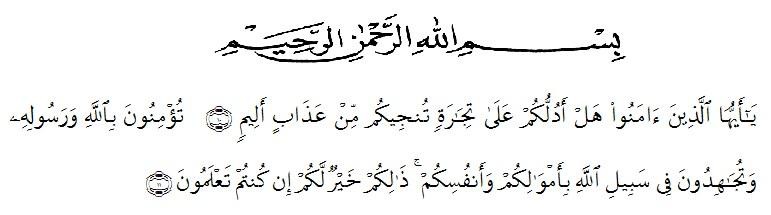 Syukur Alhamdulillah penulis ucapkan terhadap kehadirat Allah SWT, yang telah melimpahkan rahmat hidaya, dan karunianya pada penulis hingga penulis dapat menyelesaikan penulisan proposal ini. Judul yang penulis pilih dalam penulisan proposal ini adalah: ANALISIS PESAN MORAL DALAM SINETRON PREMAN PENSIUN KARYA ARIS NUGRAHAPenyelesaian proposal ini penulis mengalami banyak hambatan yang disebabkan keterbatasan kemampuan penulis, namun berkat bantuan berbagai pihak akhirnya proposal ini dapat terselesaikan dengan baik. Maka pada kesempatan ini dengan hati yang sangat tulus penulis mengucapkan terimakasih kepada:1. Allah SWT. Atas rahmat dan karunianya sehingga skripsi ini dapat diselesaikan penulis dengan baik.2.   Buat ayah dan ibu saya selaku orangtua yang saya sayang sepenuh hati, yang  mengandung,  membesarkan,  dan  yang  menjadikan  saya  menjadi orang berpendidikan dengan gelar S.Pd nantinya.3.   Bapak  Dr.  H.  Hardi  Mulyono  Surbakti,  SE.,  M.AP  selaku  RektorUniversitas Muslim Nusantara Al–Washliyah Medan.4.   Bapak Drs. Samsul Bahri, M.Si Selaku Dekan Fakultas Keguruan danIlmu Kependidikan Universitas Muslim Nusantara Al–Washliyah Medan.5. Bapak Abdullah Hasibuan, S.Pd, M.Pd selaku ketua Program Studi Pendidikan Bahasa dan Sastra Indonesia Universitas Muslim Nusantara Al–Washliyah Medan.6.   Alfitriana Purba.,S.Pd selaku dosen pembimbing yang telah memberikan bimbingan dan arahan kepada penulis.7.   Buat  seluruh  keluarga  besar  yang  telah  memberikan  semangat  kepada penulis dalam menyelesaikan skripsi ini.8.   Buat sahabat saya Jihan Purnamanda Br.Snuhaji dan Dilla Syahputri yang telah membantu memberikan semangat dalam penulisan skripsi ini dan juga ikut membantu dalam segala hal.9.   Buat teman sejawat  yang lainnya juga memberikan semangat terhadap berhasilnya skripsi ini.10. Buat  diri  saya  sendiri  yang  sangat  saya  kagumi  dan  bangga  dengan pencapaian  yang  sudah  berhasil  menyelesaikan  skripsi  ini  dengan  hati yang tenang dan semangat yang sangat besar.Penulis menyadari bahwa dalam penulisan skripsi ini masih terdapat kekurangan untuk itu penulis mengharapkan sebuah kritikan dan saran. Akhir kata, penulis berharap semoga skripsi ini dapat bermanfaat bagi semua pihak demi perkembangan dan kemajuan akademik. Medan,    Juni 2023Penulis,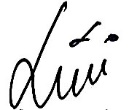 Novi IndriyaniNPM 191214029